Aşağıdaki dinamometrelerin gösterdiği değerleri altlarındaki  boşluğa yazınız. (6*3p=18p)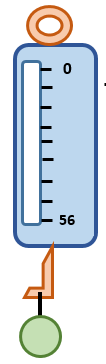 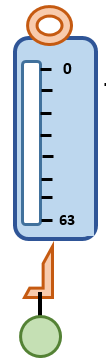 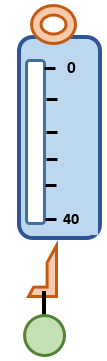 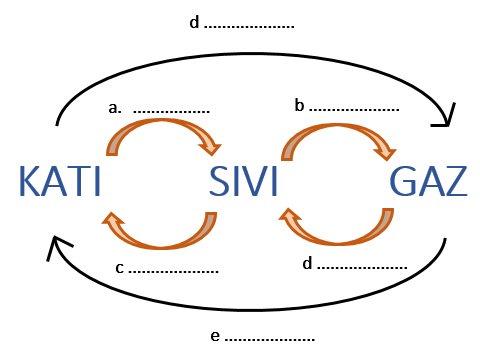 ............	...................	     ..................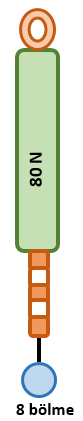 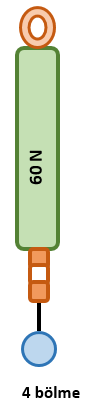 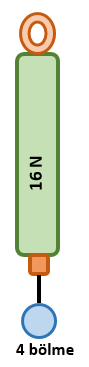 .............          .................            ...............Aşağıdaki boşaltım sistemi organlarının isimlerini ve görevlerini boşluklara yazınız.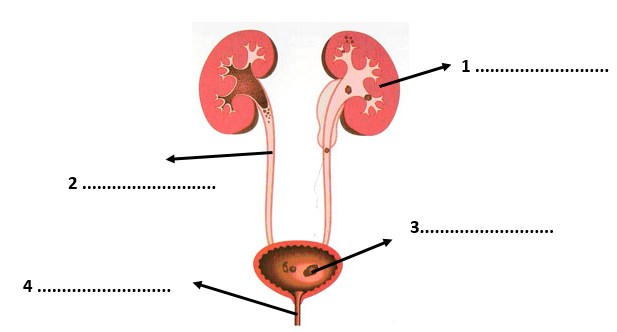  (4*2p=8P) (4*2p=8P)Aşağıdaki hal değişim döngüsündeki boşlukları hal değişim olayları ile doldurunuz. (6*3p=18p)Aşağıda verilen cümlelerde doğru olanların başına ‘D’, yanlış olanların başına ‘Y’ harfi koyunuz.  (6*2p=12p)(    ) 1. Düzenli ve dengeli beslenmek; her besin grubundan bol bol tüketmek demektir.(    ) 2. Ağır cisimlerin tabanlarındaki sürtünme kuvveti, hafif cisimlerin tabanlarındaki sürtünme kuvvetinden daha fazladır.(    ) 3. Enerji verici besin maddeleri yağlar ve karbonhidratlardır.(    ) 4. Kanı süzerek zehirli maddelerden temizleyen organımız üreterdir.(    ) 5. Uçaklarının burnunun sivri olması hava direncini arttırarak hareketi kolaylaştırır.(    ) 6. Solunum sistemi tarafından oluşturulan karbondioksit akciğerlerimiz ile vücudumuzdan atılır.Aşağıdaki hal değişim olaylarının isimlerini açıklamaları ile eşleştiriniz. (6*3p=18p)Aşağıda günlük hayatta sürtünme kuvveti ile karşılaştığımız durumlar verilmiştir. Bunları Sürtünme kuvvetini azaltan ve arttıran yöntemler olarak sepetlere ayırınız. (9*2p=18p)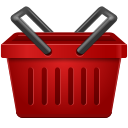 Uçakların burunlarının sivri tasarlanması.Otomobillere buzlu yollarda kaymaması için zincir takılması.Buz pateni sporcularının ayakkabılarının tabanlarının sivri olması.Otomobil parçalarının aşınmasını önlemek için motor yağı kullanılması.Hızlı giden bisikletin frenine basılması.Kışın giyilen ayakkabıların tabanların girintili-çıkıntılı üretilmesi.Fatih Sultan Mehmet’in İstanbul’un fethi sırasında gemilerini Haliç’ten geçirmek için yağlı kalaslar kullanması.Paraşüt ile atlayan birinin hızını azaltarak güvenle yere inmesi.Ağır bir kutuyu kaldırmak yerine altına tekerlek takılması. 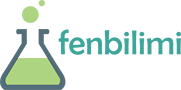 Boşaltım sistemi organın ismiGörevi1.........................................2.........................................3............................................4............................................123456